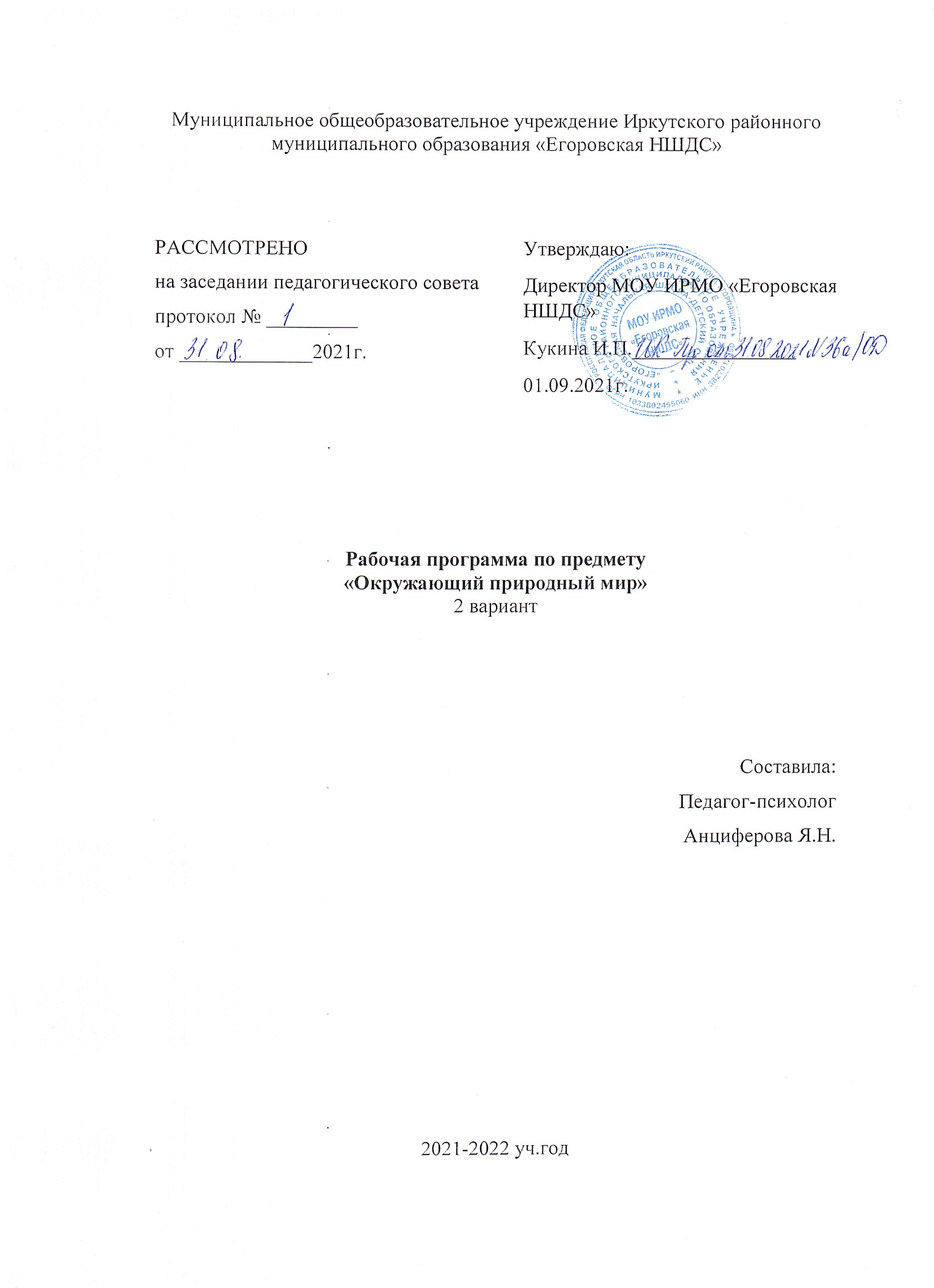 1.Пояснительная  запискаРабочая программа составлена на основе федерального государственного образовательного стандарта образования обучающихся с умственной отсталостью (интеллектуальными нарушениями), примерной адаптированной общеобразовательной  программы образования обучающихся с умственной отсталостью (вариант 2);  авторской программы  В.В. Воронковой Программ  специальных (коррекционных) образовательных учреждений VIII вида, Подготовительный,1 – 4 классы  под редакцией В.В. Воронковой. -  Москва,  «Просвещение», 2013 год.  Рабочая программа создана для обучающихся с умеренной умственной отсталостью, которые на момент поступления в первый класс показали готовность к школьному обучению на уровне возрастной нормы. Разработана с учетом особенностей психофизического развития  индивидуальных возможностей обучающихся с умеренной умственной отсталостью. Цели и задачи учебного предметаИзучение курса «Окружающий природный мир» в начальной школе направлено на достижение следующих целей:– формирование целостной картины мира и осознание места в нём человека на основе единства рационально-научного познания и эмоционально-ценностного осмысления ребёнком личного опыта общения с людьми и природой;– формирование бережного отношения к богатствам природы и общества, навыков экологически и нравственно обоснованного поведения в природной и социальной среде– духовно-нравственное развитие и воспитание личности.В программе выделяются следующие основные задачи:формировать первоначальные представления о природе, объектах и явлениях живой и неживой природы;вызывать интерес к разнообразию окружающего мира (мира животных, растений, к явлениям природы);создавать условия для возникновения речевой активности детей и использования усвоенного речевого материала в быту, на уроках-занятиях, в играх, в самообслуживании и в повседневной жизни;обеспечивать необходимую мотивацию речи посредством создания ситуаций общения, поддерживать стремление к общению;воспитывать отношение к сверстнику как объекту взаимодействия, развивать субъектно-объектные отношения;формировать и расширять словарный запас, связанный с содержанием эмоционального, бытового, предметного, игрового, трудового опыта;учить задавать вопросы, строить простейшие сообщения и побуждения (то есть пользоваться различными типами коммуникативных высказываний);знакомить с функциональными свойствами объектов в процессе наблюдения и практического экспериментирования;формировать представления о явлениях природы, сезонных и суточных изменениях (лето, осень, зима, весна, день, ночь);формировать элементарные экологические представления (люди, растения и животные; строение тела, способ передвижения, питание);развивать сенсорно-перцептивные способности учащихся: учить выделять знакомые объекты из фона зрительно, тактильно и на вкус (исходя из целесообразности и безопасности);закреплять полученные представления в процессе различных видов доступной учащимся социально-бытовой деятельности;Рабочая программа  составлена  с учётом особенностей и возможностей  овладения учащимися  с   интеллектуальными нарушениями   учебного материала. 2.Общая характеристика учебного предмета (курса)Подобранный программный материал по предмету «Окружающий природный мир» рассчитан на формирование у обучающихся представлений о природе, её многообразии, о взаимосвязи живой, неживой природы и человека. В процессе формирования представлений о неживой природе ребенок получает знания о явлениях природы (снег, дождь, туман и др.), о  цикличности в природе – сезонных изменениях (лето, осень, весна, зима), суточных изменениях (утро, день, вечер, ночь), учится устанавливать общие закономерности природных явлений. Ребенок знакомится с разнообразием растительного и животного мира, получает представления о среде обитания животных и растений, учится выделять характерные признаки, объединять в группы по этим признакам, устанавливать связи между ними. Внимание ребенка обращается на связь живой и неживой природы: растения и животные приспосабливаются к изменяющимся условиям среды, ветер переносит семена растений и др. Наблюдая за трудом взрослых по уходу за домашними животными и растениями, ребенок учится выполнять доступные действия: посадка, полив, уход за растениями, кормление аквариумных рыбок, животных и др. Особое внимание уделяется воспитанию любви к природе, бережному и гуманному отношению к ней.Формирование представлений   происходит по принципу «от частного к общему». Сначала ребенок знакомится с конкретным объектом, например, гриб: его строением, местом, где растет, учится узнавать этот объект среди нескольких предложенных объектов (кружка, гриб, мяч). Затем ребенок знакомится с разными грибами (белый, подосиновик, мухомор), учится их различать, объединять в группы (съедобные / несъедобные грибы). Ребенок получает представление о значении грибов в природе и жизни человека, о способах их переработки (варка, жарка, засол, консервирование). Формирование представления о грибах предполагает постановку следующих задач в СИПР: узнавание гриба, различение частей гриба, различение грибов (подосиновик, сыроежка и др.), различение съедобных и несъедобных грибов, знание значения грибов, способов переработки грибов.На уроках уточняются и обогащаются знания и представления детей об окружающих предметах. Все предметы называют и характеризуют их по цвету, форме, размеру, вкусу , запаху. Сравнивают предметы, находят  сходные и отличительные признаки. Обобщают и классифицируют предметы по образцу, показу, затем со словесной инструкции.На экскурсиях учащиеся знакомятся с предметами и явлениями в естественной обстановке; на предметных уроках — на основе непосредственных чувственных восприятий. Наблюдая, дети учатся анализировать, находить сходство и различие, делать простейшие выводы и обобщения. Практические работы помогают закреплению полученных знаний и умений. Наблюдения за погодой и сезонными изменениями в природе расширяют представления об окружающем мире, развивают внимание, наблюдательность, чувственное восприятие.Обучение способности видеть, сравнивать, обобщать, конкретизировать, делать элементарные выводы, устанавливать несложные причинно-следственные связи и закономерности способствует развитию аналитико-синтетической деятельности учащихся, коррекции их мышления.В связи с расширением и уточнением круга представлений о предметах и явлениях окружающей действительности обогащается словарный запас учащихся: вводятся соответствующие термины, наглядно дифференцируется значение слов, показывается различие между видовым и родовым понятием, ученики упражняются в адекватном и более точном сочетании слов, обозначающих предметы, их признаки и действия. В процессе непосредственных наблюдений реальной действительности обогащается словарь учащихся, при организации беседы он активизируется, т. е. усвоенные слова включаются в речь.Основным методом обучения является беседа. Беседы организуются в процессе ознакомления с предметами и явлениями окружающей действительности на предметных уроках, экскурсиях, во время наблюдений за сезонными изменениями в природе и труде людей, на основе имеющегося опыта, практических работ, демонстрации учебных кинофильмов, диафильмов, предметных и сюжетных картин.Для обучения создаются такие условия, которые дают возможность каждому ребенку работать в доступном темпе, проявляя возможную самостоятельность. Учитель подбирает материал по объему и компонует по степени сложности, исходя из особенностей развития каждого ребенка.В процессе урока учитель использует различные виды деятельности: игровую (сюжетно-ролевую, дидактическую, театрализованную, подвижную игру), элементарную трудовую (хозяйственно-бытовой и ручной труд), конструктивную, изобразительную (лепка, рисование, аппликация), которые будут способствовать расширению, повторению и закреплению математических представлений.Индивидуальные формы работы на занятиях органически сочетаются с фронтальными и групповыми.Дидактический материал подобран в соответствии с содержанием и задачами урока-занятия, с учетом уровня развития детей	На изучение регионального компонента отводится не менее 10% учебного времени.3.Описание места учебного предмета в учебном плане.Предмет «Окружающий природный мир» относится к образовательной области «Окружающий мир». В учебном плане предмет представлен с 1 по 4 год обучения.  Программа предусматривает следующее количество часов по классам:1 класс – 1 час в неделю – 33 учебных недели – всего 33 часа.2 класс – 1 час в неделю – 34 учебных недели – всего 34 часа.3 класс – 1 час в неделю – 34 учебных недели – всего 34 часа.4 класс – 1 час в неделю – 34 учебных недели – всего 34 часа.При организации процесса обучения в раках данной программы  предполагается применением следующихпедагогических технологий обучения: технологий коррекционно-развивающего обучения, игровой деятельности,  личностно – ориентированного обучения, технологий индивидуализации и дифференциации обучения, технологий здоровьесбережения В.Ф. Базарного.4. Планируемые результаты освоения  учебного предмета.Личностные результаты:Осознание себя как ученика, заинтересованного посещением школы, обучением, занятиями, как члена семьи, одноклассника, друга.Способность к осмыслению социального окружения, своего места в нем, принятие соответствующих возрасту ценностей и социальных ролей. Проявляет уважение к людям старшего возраста.Положительное отношение к окружающей действительности, готовность к организации взаимодействия с ней и эстетическому ее восприятию.Умение ценить и принимать следующие базовые ценности «добро», «природа», «семья»; испытывать уважение к своей семье, к своим родственникам, любовь к родителям.Понимать эмоции других людей, сочувствовать,  сопереживать, проявлять собственные чувства;осознавать, что может, а что ему пока не удается;Иметь представления о здоровом образе жизни: элементарные гигиенические навыки.   Определяет свои внешние данные (цвет глаз, волос, рост и т.д.); определяет состояние своего здоровья;Осознавать роль языка и речи в жизни людей.Базовые учебные действияРегулятивные УД:умение входить и выходить из учебного помещения со звонком; ориентироваться в пространстве класса (зала, учебного помещения); пользоваться учебной мебелью;адекватно использовать ритуалы школьного поведения (поднимать руку, вставать и выходить из-за парты и т.д.); работать с учебными принадлежностями и организовывать рабочее место;передвигаться по школе, находить свой класс, другие необходимые помещения; принимать цели и произвольно включаться в деятельность, следовать предложенному плану и работать в общем темпе;активно участвовать в деятельности, контролировать и оценивать свои действия и действия одноклассников; соотносить свои действия и их результаты с заданными образцами, принимать оценку деятельности, оценивать ее с учетом предложенных критериев, корректировать свою деятельность с учетом выявленных недочетов.Познавательные УД:умение выделять существенные, общие и отличительные свойства предметов;устанавливать видо-родовые отношения предметов; делать простейшие обобщения, сравнивать, классифицировать на наглядном материале; пользоваться знаками, символами, предметами-заместителями;читать; писать; выполнять арифметические действия; наблюдать; работать с информацией (понимать изображение, текст, устное высказывание, элементарное схематическое изображение, таблицу, предъявленные на бумажных и электронных и других носителях).испытывать потребность в новых знаниях (на начальном уровне)стремиться помогать окружающимКоммуникативные УД:вступать в контакт и работать в коллективе (учитель - ученик, ученик – ученик, ученик – класс, учитель-класс); использовать принятые ритуалы социального взаимодействия с одноклассниками и учителем; обращаться за помощью и принимать помощь; слушать и понимать инструкцию к учебному заданию в разных видах деятельности и быту; сотрудничать со взрослыми и сверстниками в разных социальных ситуациях;доброжелательно относиться, сопереживать, конструктивно взаимодействовать с людьми; договариваться и изменять свое поведение с учетом поведения других участников спорной ситуации; проявляет мотивацию благополучия (желает заслужить одобрение, получить хорошие отметки);пользуется речевыми и жестовыми формами взаимодействия для установления контактов, разрешения конфликтовПредметные результаты:1) Представления о явлениях и объектах неживой природы, смене времен года и соответствующих сезонных изменениях в природе, умение адаптироваться к конкретным природным и климатическим условиям.Интерес к объектам и явлениям неживой природы. Представления об объектах неживой природы (вода, воздух, земля, огонь, лес, луг, река, водоемы, формы земной поверхности, полезные ископаемые и др.).Представления о временах года, характерных признаках времен года, погодных изменениях, их влиянии на жизнь человека. Умение учитывать изменения в окружающей среде для выполнения правил жизнедеятельности, охраны здоровья.2) Представления о животном и растительном мире, их значении в жизни человека.Интерес к объектам живой природы. Представления о животном и растительном мире (растения, животные, их виды, понятия «полезные» - «вредные», «дикие» - «домашние» и др.).Опыт заботливого и бережного отношения к растениям и животным, ухода за ними.Умение соблюдать правила безопасного поведения в природе (в лесу, у реки и др.). 3) Элементарные представления о течении времени.Умение различать части суток, дни недели, месяцы, их соотнесение с временем года. Представления о течении времени: смена событий дня, смена частей суток, дней недели, месяцев в году и др.5.Критерии и нормы оценки достижения планируемых результатов освоения программы учебного предмета  Оценка личностных результатов предполагает оценку продвижения ребенка в овладении социальными (жизненными) компетенциями. Во время обучения целесообразно всячески поощрять и стимулировать работу учеников, используя только качественную оценку. Во время обучения центральным результатом является появление значимых предпосылок учебной деятельности, одной из которых является способность ее осуществления не только под прямым и непосредственным руководством и контролем учителя, но и с определенной долей самостоятельности во взаимодействии с учителем и одноклассниками. Текущая аттестация обучающихся включает в себя полугодовое оценивание результатов освоения СИПР в части данной предметной компетенции, разработанной на основе АООП образовательной организации. Промежуточная (годовая) аттестация представляет собой оценку результатов освоения СИПР в части данной предметной компетенции и развития жизненных компетенций ребёнка по итогам учебного года. Оценивание проводится по результату наличия динамики в развитии обучающегося, при этом заполняется  «Лист наблюдений за развитием учащегося» с помощью следующих критериев: положительная динамика, незначительная динамика, отсутствие динамики.Результаты анализа  представляются в форме оценки, характеризующей наличный уровень жизненной компетенции.Критериями оценивания являются: положительная динамика: способен самостоятельно выполнять действие в определенных ситуациях, нередко допускает ошибки, которые исправляет по прямому указанию учителя; самостоятельно применяет действие в любой ситуации.незначительная динамика: смысл действия понимает, связывает с конкретной ситуацией, выполняет действие только по прямому указанию учителя, при необходимости требуется оказание помощи;отсутствие динамики: обучающийся не понимает его смысла, не включается в процесс выполнения вместе с учителем;Овладении конкретными учебными действиями, получить общую картину сформированности учебных действий у всех учащихся, и на этой основе осуществить корректировку процесса их формирования на протяжении всего времени обучения.7.Календарно - тематическое планирование 3 классКлассОбучающиеся должны уметь:Обучающиеся должны знать:3 классназывать времена года, сезоны, дни недели, объекты живой и неживой природы; анализировать связи между  объектами живой природы, их влияние на жизнь человека;закреплять в практической деятельности полученные знания и умения;делать выводы на основе наблюдения и практических действий; использовать полученные результаты в дальнейшей учебной и практической  деятельности. -названия и свойства природных явлений;- взаимосвязь между животным и растительным миром;- правила бережного отношения к природным объектам; - особенности природы нашего края;-редкие и охраняемые объекты живой природы. № п/пТемаКол. часДатаОсновные понятияОсновные виды деятельности обучающихсяОсновные виды деятельности обучающихсяКоррекционная работа1 четверть-8ч.1 четверть-8ч.1 четверть-8ч.1 четверть-8ч.1 четверть-8ч.1 четверть-8ч.1 четверть-8ч.1 четверть-8ч.1Сезонные изменения в природе в сентябре.Экскурсия в школьный сад.1Листопад, гербарийПод руководством учителя наблюдают за изменениями в живой и неживой природе.Под руководством учителя наблюдают за изменениями в живой и неживой природе.Расширение круга общих представлений о сезонных изменениях.2Комнатные цветы. Строение цветка. Уход за комнатными растениями. Практическая работа.1Стебель, листья. Полив, рыхлениеРазличать, называть и показывать  данные виды цветов.Называть основные части цветов. Уметь поливать, рыхлить и опрыскивать цветыРазличать, называть и показывать  данные виды цветов.Называть основные части цветов. Уметь поливать, рыхлить и опрыскивать цветыКоррекция внимания, образного мышления. Развитие слухового восприятия на задания со слов учителя.3Фрукты. Апельсин. Лепка «Апельсиновое дерево»1ОранжевыйРазличать и называть фрукты, рассказать о  внешнем виде апельсина. Лепить дерево  по образцу, по инструкции.Различать и называть фрукты, рассказать о  внешнем виде апельсина. Лепить дерево  по образцу, по инструкции.Коррекция устной речи через обогащение словаря, его расширение и уточнение. Коррекция мелкой моторики, умения работать по инструкции.4Овощи. Тыква. Рисование «Карета из тыквы»1Свойства, польза. СказочныйРазличать и называть тыкву, рассказать о ее внешнем виде, полезных свойствах. Рисовать дерево  по образцу, по инструкции.Различать и называть тыкву, рассказать о ее внешнем виде, полезных свойствах. Рисовать дерево  по образцу, по инструкции.Развитие слухового восприятия на задания со слов учителя. Коррекция мелкой моторики, умения работать по инструкции5Ягоды. Земляника.1ЛеснаяРазличать и называть ягоду, рассказать о ее внешнем виде, месте произростания и полезных свойствах.Различать и называть ягоду, рассказать о ее внешнем виде, месте произростания и полезных свойствах.Коррекция мыслительной деятельности через формирование умения обобщать.6Кустарники. Крыжовник.1ШипыРазличать и называть ягоду, рассказать о ее внешнем виде и полезных свойствах.Различать и называть ягоду, рассказать о ее внешнем виде и полезных свойствах.Обучение способности видеть, сравнивать, обобщать, конкретизировать, делать элементарные выводы.7Грибы, их виды. Съедобные грибы. Подберезовик. Ядовитые грибы. Мухомор.Р.К. Грибы лесов нашего края.1СезонРассказать о видах грибов, их внешнем виде. Уметь различать съедобные грибы от ядовитых, знать их названия.Рассказать о видах грибов, их внешнем виде. Уметь различать съедобные грибы от ядовитых, знать их названия.Коррекция устной речи через обогащение словаря, его расширение и уточнение. Коррекция мыслительной деятельности через формирование умения называть предметы по указанным признакам.8Рисование «Грибное лукошко»1РасположениецветРисовать  по образцу, по инструкции. Уметь рассказать о своей работе.Рисовать  по образцу, по инструкции. Уметь рассказать о своей работе.Коррекция мыслительной деятельности через формирование умения обобщать.2 четверть-8ч.2 четверть-8ч.2 четверть-8ч.2 четверть-8ч.2 четверть-8ч.2 четверть-8ч.2 четверть-8ч.2 четверть-8ч.9Сезонные изменения в природе в ноябре.Экскурсия в школьный сад.1ЗаморозкиПод руководством учителя наблюдают за изменениями в живой и неживой природе.Под руководством учителя наблюдают за изменениями в живой и неживой природе.Расширение круга общих представлений о сезонных изменениях.10Домашние животные. Свинья. Рисунок «Три поросенка»1ЗагонЗнание основных признаков животного, чем питается, его пользы для человека. Под руководством учителя выполняют рисунок, рассказывают о животном.Знание основных признаков животного, чем питается, его пользы для человека. Под руководством учителя выполняют рисунок, рассказывают о животном.Коррекция мыслительной деятельности через формирование умения устанавливать общие и отличительные признаки. Расширение круга общих представлений о животном мире11Дикие животные.Волк и его детеныши.Р.К. Хищники лесов Южного Урала.1СтаяПознакомиться со строением дикого животного (голова, туловище, шерсть, лапы). Узнают, чем питается волк, где обитает, как заботится о детенышах.Познакомиться со строением дикого животного (голова, туловище, шерсть, лапы). Узнают, чем питается волк, где обитает, как заботится о детенышах.Расширение круга общих представлений о животном мире. Коррекция устной речи через обогащение словаря, его расширение и уточнение.12Сезонные изменения в природе в декабре.Экскурсия в школьный сад.1МорозснегопадПод руководством учителя наблюдают за изменениями в живой и неживой природе.Под руководством учителя наблюдают за изменениями в живой и неживой природе.Расширение круга общих представлений о сезонных изменениях.13 Домашние птицы. Гусь. Лепка. Гусыня и гусенок.1Водоплава-ющиеЗнание строения птицы. Установление связи строения тела птицы с ее образом жизни. Лепить по образцу. Называть детенышей домашних птиц.Знание строения птицы. Установление связи строения тела птицы с ее образом жизни. Лепить по образцу. Называть детенышей домашних птиц.Обучение способности видеть, сравнивать, обобщать, конкретизировать, делать элементарные выводы. Коррекция эмоциональной сферы через воспитание любви к живой природе.14Дидактическая игра «Угадай, чей птенец?» Рисунок «Гуси-лебеди»1ЛапкиУпражнения в группировке, обобщении, исключении через  игру. Выполняют рисунок по образцу, по алгоритму.Упражнения в группировке, обобщении, исключении через  игру. Выполняют рисунок по образцу, по алгоритму.Коррекция устной речи через обогащение словаря, его расширение и  уточнение. Воспитывать аккуратность, трудолюбие.  Прививать навыки  самообслуживания.15Дикие птицы. Сорока.Р.К. Водоплавающие птицы нашего края. Водоплавающие птицы. Утка.1Зимующие птицы ОперениеРассматривание картинок, отгадывание загадки с характерными признаками называние частей тела, описание внешнего вида. Узнают, где обитают, чем питаются утки.Рассматривание картинок, отгадывание загадки с характерными признаками называние частей тела, описание внешнего вида. Узнают, где обитают, чем питаются утки.Коррекция мыслительной деятельности через формирование умения выделять характерные признаки изучаемого объекта.16Значение птиц в жизни человека, в природе.Лепка из пластилина «Утенок»1ОкрасПод руководством учителя учатся составлять устный рассказ по опорным словам.Под руководством учителя, по образцу учатся выполнять работу.Под руководством учителя учатся составлять устный рассказ по опорным словам.Под руководством учителя, по образцу учатся выполнять работу.Коррекция устной речи через формирование умения отвечать на вопросы, используя слова вопроса и картинку.Коррекция мелкой моторики, внимания.3 четверть-10ч.3 четверть-10ч.3 четверть-10ч.3 четверть-10ч.3 четверть-10ч.3 четверть-10ч.3 четверть-10ч.3 четверть-10ч.17Сезонные изменения в природе в январе.Экскурсия на школьный двор.1Лед, метельПод руководством учителя наблюдают за изменениями в живой и неживой природе.Под руководством учителя наблюдают за изменениями в живой и неживой природе.Расширение круга общих представлений о сезонных изменениях.18 Небо. Звезды. ЦОР1ВселеннаяНазывать самые крупные звезды на небе.Называть самые крупные звезды на небе.Коррекция мыслительной деятельности через формирование умения выделять характерные признаки изучаемого объекта.19Ветер. Направления ветра. Загадки и пословицы о ветре.1СкоростьУметь определять направления ветра. Отгадывать загадкиУметь определять направления ветра. Отгадывать загадкиРасширение круга общих представлений об окружающем мире. 20Термометр.1ГрадусыУметь пользоваться термометром.Уметь пользоваться термометром.Коррекция мелкой моторики, образного восприятия.21Огонь.1ГорениеУзнают свойства и значение огня в природе и жизни человека.Узнают свойства и значение огня в природе и жизни человека.Обучение способности видеть, сравнивать, обобщать, конкретизировать, делать элементарные выводы.22Значение полезных ископаемых для человека.1ТопливоУзнать  о значении полезных ископаемых для человека, уметь ответить на вопросы. Узнать  о значении полезных ископаемых для человека, уметь ответить на вопросы. Обучать приемам умственной работы (сравнение признаков, группировка материала, анализу изученного)23Водоемы. Озеро.Р.К. Озера Южного Урала. Пословицы, загадки о воде.1ГлубинаРассматривание картинок, отгадывание типов водоемов. Упражнения в отгадывании загадокРассматривание картинок, отгадывание типов водоемов. Упражнения в отгадывании загадокРасширение круга общих представлений об окружающем мире.24Изменения в природе в марте. Экскурсия в школьный сад.1ОттепельсосулькиПод руководством учителя наблюдают за изменениями в живой и неживой природе.Под руководством учителя наблюдают за изменениями в живой и неживой природе.Коррекция мышления на основе упражнений в установлении логических связей.25Явления природы. Дождь. Аппликация «Весенний дождь»1ЛивеньСоотнесение явлений природы со временем года. Соотнесение явлений природы со временем года. Формирование умений отвечать на вопросы полными осмысленными ответами.26Явления природы. Туман. Викторина «Неживая природа»1ВлажностьРазличать и называть явления природы.Различать и называть явления природы.Коррекция мышления на основе упражнений в установлении логических связей.4 четверть-8ч.4 четверть-8ч.4 четверть-8ч.4 четверть-8ч.4 четверть-8ч.4 четверть-8ч.4 четверть-8ч.4 четверть-8ч.27Погода.1признаки частей суток  Узнавать  и называть: дни ясные, солнечные, пасмурные, идет дождь, снег.Коррекция временных представлений.Коррекция временных представлений.28Дидактическая игра «Времена года» Соотнесение погоды и времен года.1СезонРассматривание картинок; установление последовательности времен года.Коррекция мыслительной деятельности через формирование умения называть предметы по указанным признакам.Коррекция мыслительной деятельности через формирование умения называть предметы по указанным признакам.29Дни недели.1Выходные дниУзнавание дней недели. Представление о неделе как о последовательности 7 дней.Коррекция мыслительной деятельности через установление последовательности событий.Коррекция мыслительной деятельности через установление последовательности событий.30Рисунок «Мой учебный  день».Р.К.Кинотеатры г. Магнитогорска.1Середина неделиРазличение выходных и рабочих дней. Соотнесение дней недели с определенными видами деятельности.Формирование умений отвечать на вопросы полными осмысленными ответами, задавать вопросы, формулировать просьбы.Формирование умений отвечать на вопросы полными осмысленными ответами, задавать вопросы, формулировать просьбы.31С/р игра «Выходной день»1ОтдыхУчатся передавать выбранную роль, используя вербальные средства общения.Коррекция связной устной речи через упражнения в построении предложений.Коррекция связной устной речи через упражнения в построении предложений.32Сезонные изменения в природе в  мае.Экскурсия в пришкольный сад. 1ЦветениеПод руководством учителя наблюдают за изменениями в живой и неживой природе.Расширение круга общих представлений об окружающем мире.Расширение круга общих представлений об окружающем мире.33Рисунок «Яблони цветут»1Белый цветРисуют по образцу, оценивают свои работы.Формирование умений отвечать на вопросы полными осмысленными ответами.Формирование умений отвечать на вопросы полными осмысленными ответами.34Скоро лето! Загадки и пословицы о лете.1ЖараРазличать и называть явления природы.Коррекция мышления на основе упражнений в установлении логических связей.Коррекция мышления на основе упражнений в установлении логических связей.